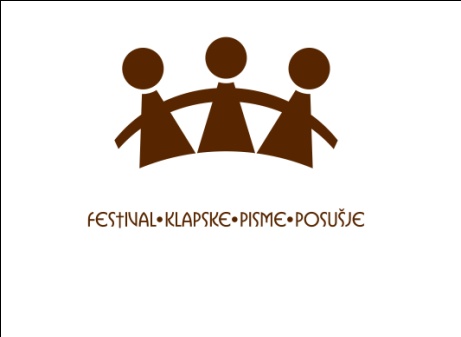 IV. FESTIVAL KLAPSKE PISME POSUŠJE 2017PRIJAVNI OBRAZAC*muška, ženska ili mješovitaPrijavljujemo sudjelovanje na IV. Festivalu klapske pisme Posušje 2017Prijavljujemo sljedeće pjesme**:**Najmanje jedan izvorni klapski napjevKlapa nastupa u sastavu:***najviše 1 stranicaRok za prijave 15.5.2017. godine.Uz popunjenu prijavu klape trebaju dostaviti notne zapise skladbi isključivo u PDF-formatu na e-mail adresu prijave@fkp-posusje.com ,Klape po mogućnosti trebaju dostaviti zvučni zapis jedne pjesme iz Prijave također e-mailom,Organizator će najkasnije u roku od 15 dana od zatvaranja Natječaja izvijestiti klape o sudjelovanju na Festivalu,Odabrane klape će u pismenoj formi potvrditi svoje sudjelovanje na Festivalu.Klapa:Mjesto:Vrsta klape*:Adresa:Kontakt osoba:Kontakt broj:Fax:E-mail:Glazbeni voditelj:Naslov pjesmeNaslov pjesmeAutor tekstaAutor glazbe/obrade1.2.3.4.1.6.2.7.3.8.4.9.5.O klapi***: